Sessão Ordinária realizada no dia 06/10/2021BOLETIM N.º 041-01/2021----------------------------------------------- EXPEDIENTE ---------------------------------------------PODER EXECUTIVO Não trouxe matérias novas.*************************************************************************************************CORRESPONDÊNCIAS DE OUTRAS ORIGENSCÂMARA  DE VEREADORES DOM PEDRO DE ALCANTARA- Encaminha Moção de Repúdio. 1º Estamos solicitando a criação de um ofício a ser assinado pelos vereadores de sua cidade (segue sugestão de modelo em anexo).   2º O referido ofício trata-se de uma manifestação dos legislativos municipais gaúchos que correm o risco de extinção conforme PEC 188/2019 que voltou a tramitar junto ao Senado Federal.  3º Pedimos especial atenção para o encaminhamento, discussão e votação do referido ofício já na próxima sessão.  4º Estamos movimentando todas as Câmaras de Vereadores gaúchas envolvidas, "onde juntaremos os ofícios" e entregaremos junto ao Presidente do Senado e Câmara dos Deputados, assim como, aos órgãos: FAMURS, CNM, UVERGS, UVB, entre outros, e qualquer outro que necessite de nossa mobilização.   5º Favor nos enviar o ofício após aprovação via e-mail para:  legislativodpa@hotmail.com Legislativos unidos contra a extinção de nossas cidades.CEAP – Convida para o Curso Prático sobre Processo Legislativo,  a realizar-se de 27 de 29 de outubro, em Porto Alegre.APRIMORA TREINAMENTOS – Apresenta  agenda de cursos pra os próximos meses.CAPACITAR & CONHECIMENTO – Convida para o 86º Seminário de Gestão Pública Municipal, a realizar-se em Porto Alegre de 05 a 08 de outubro de 2021.*************************************************************************************************LEGISLATIVO  VER. WILKYNS GROSS (Req. 063 e 064-01/2021)- Requer em caráter de urgência, o conserto da estrada geral de Linha Tigrinho, com melhorias na estrada, acesso às residências e limpeza de valetas. Ademais, solicito ao Poder Público, uma segunda alternativa para acessar a localidade por conta das cheias.- Requer melhorias na estrada vicinal, de Linha Orlando, que liga nas propriedades de Dulce Bush e Andreia Bush. Portanto, solicito limpeza de valetas, roçadas e colocação de material.*****************************************************************************************VER. RUDI HEID (Req. 065 e 066-01/2021)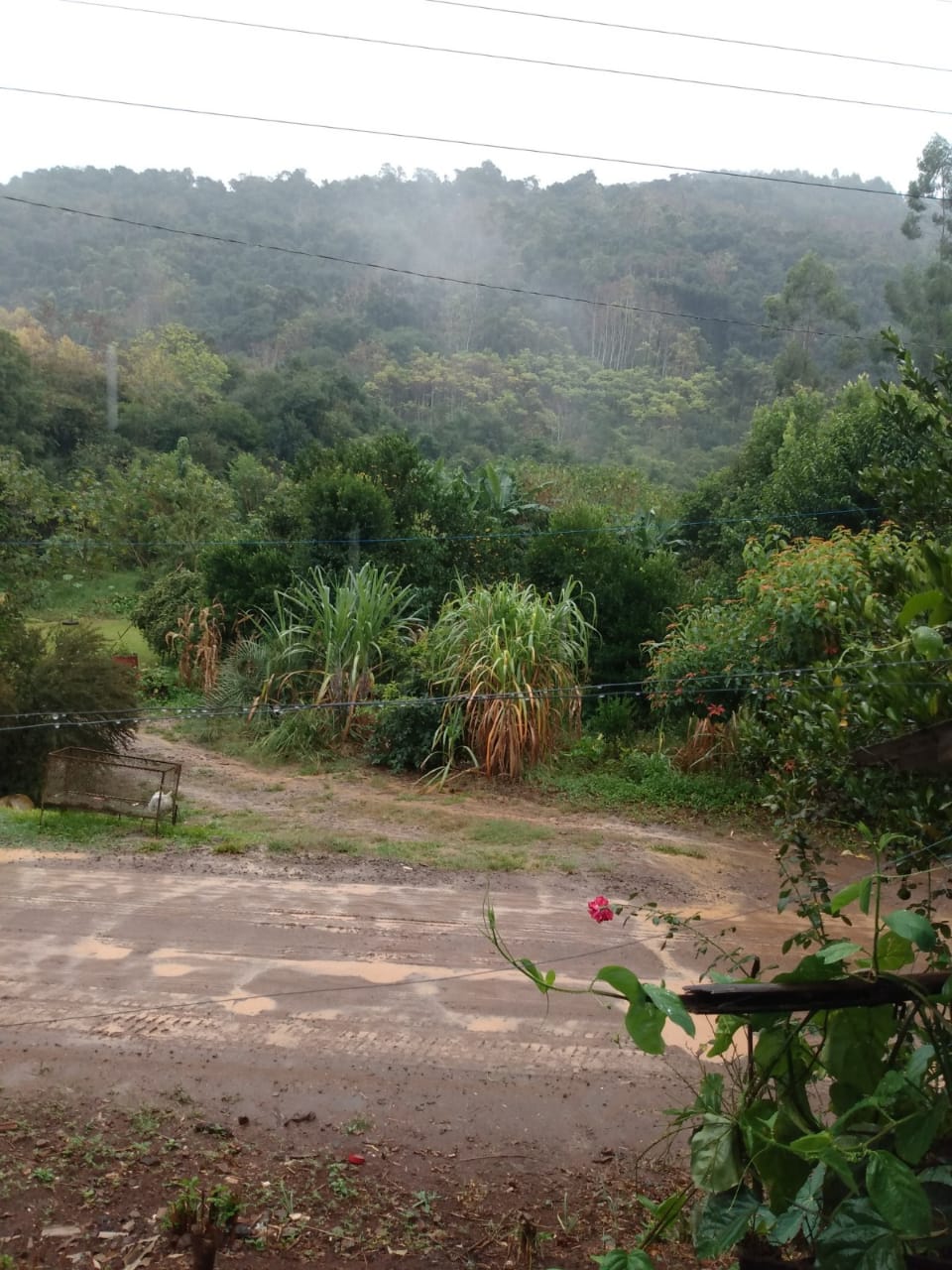 - Requer ao Secretário de Obras melhorias na estrada geral de Linha Atalho, principalmente em frente à Escola Estadual de Ensino Fundamental Severino José Freiner.- Requer ao Sr. Prefeito que seja dada a continuidade da pavimentação da estrada geral de Linha Atalho no ano de 2022.  Caso não seja possível, que ao menos seja feita a pavimentação ao longo de 1km, incluindo o trecho da estrada em frente à Escola Estadual de Ensino Fundamental Severino José Freiner de Linha Atalho, pois esse trecho é o de pior conservação, independente de estação (seca ou chuvosa)*************************************************************************************VER. ROBERTO KREMER (Req. 067, 068 e 069-01/2021)- Requer ao Secretário de Obras a roçada da Avenida Dez de Novembro, na quadra compreendida entre a Farmácia do Hospital até a Rua Willi Goellner.- Requer  ao Departamento de Trânsito que tome providências no sentido de pintar de amarelo a quadra da rua Forqueta (sentido centro-rio) desde a residência do Sr. Lauri Musskopf até a Avenida Dez de Novembro.- Requer a Secretaria de Obras a retirada de pedras ou colocação de material na estrada geral de Linha Perau, em especial no trecho entre a propriedade da família Arend e a propriedade dos falecidos Arno e Ena Kremer, pois no local existem várias pedras grandes que sobressaem o leito da via, podendo ocasionar acidentes, principalmente de motoqueiros*************************************************************************************************SALA DE SESSÕES MARCO LINO  LUCIAN,  dia 06 de outubro de 2021